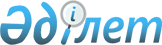 Об определении предприятия и видов общественных работ для привлечения лиц, осужденных к общественным работам в 2009 году Постановление акимата города Рудного Костанайской области от 27 марта 2009 года № 359. Зарегистрировано Управлением юстиции акимата города Рудного Костанайской области 23 апреля 2009 года № 9-2-130

      В соответствии со статьей 42 Уголовного кодекса Республики Казахстан от 16 июля 1997 года, статьями 30, 33 Уголовно-исполнительного кодекса Республики Казахстан от 13 декабря 1997 года и статьей 31 Закона Республики Казахстан от 23 января 2001 года "О местном государственном управлении и самоуправлении в Республике Казахстан" акимат города Рудного ПОСТАНОВЛЯЕТ:

      1. Определить предприятием для привлечения лиц, осужденных к общественным работам в 2009 году государственное коммунальное предприятие "Рахат" акимата города Рудного.



      2. Определить видами общественных работ для привлечения лиц, осужденных к общественным работам в 2009 году благоустройство территории, уборка помещений, погрузочно-разгрузочные работы.



      3. Постановление акимата города Рудного "Об определении видов общественных работ и перечня предприятий для привлечения лиц, осужденных к общественным работам в 2008 году" от 26 мая 2008 года № 945 (номер в Реестре государственной регистрации нормативных правовых актов 9-2-110, опубликовано 24 июня 2008 года в газете "Рудненский рабочий") считать утратившим силу.



      4. Контроль за исполнением данного постановления возложить на заместителя акима города Рудного Кусаева А.Е.



      5. Настоящее постановление вводится в действие по истечении десяти календарных дней после дня его первого официального опубликования.       Аким города Рудного                              Н. Денинг
					© 2012. РГП на ПХВ «Институт законодательства и правовой информации Республики Казахстан» Министерства юстиции Республики Казахстан
				